TINJAUAN YURIDIS PENGAWASAN DINAS PERHUBUNGAN TERHADAP UJI LAYAK JALAN KENDARAAN ANGKUTAN UMUM PADA DINAS PERHUBUNGAN PROVINSI SUMATERA UTARASKRIPSIOlehNUR RAHMADANINPM : 175114025JURUSAN: ILMU HUKUM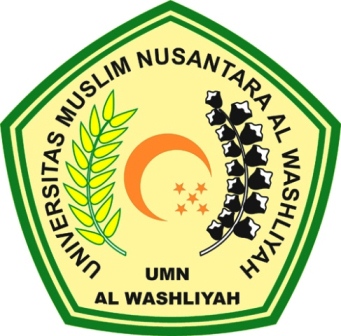 FAKULTAS HUKUM UNIVERSITAS MUSLIM NUSANTARA (UMN)AL WASHLIYAHMEDAN 